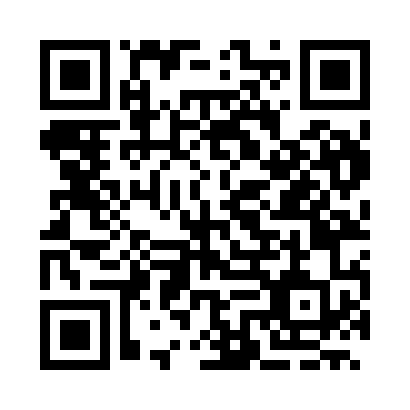 Prayer times for Khasovo, BulgariaWed 1 May 2024 - Fri 31 May 2024High Latitude Method: Angle Based RulePrayer Calculation Method: Muslim World LeagueAsar Calculation Method: HanafiPrayer times provided by https://www.salahtimes.comDateDayFajrSunriseDhuhrAsrMaghribIsha1Wed4:136:051:106:088:1510:002Thu4:106:041:096:098:1610:023Fri4:086:021:096:098:1710:044Sat4:066:011:096:108:1810:055Sun4:046:001:096:118:1910:076Mon4:035:581:096:118:2010:097Tue4:015:571:096:128:2210:108Wed3:595:561:096:138:2310:129Thu3:575:551:096:138:2410:1410Fri3:555:531:096:148:2510:1611Sat3:535:521:096:158:2610:1712Sun3:515:511:096:158:2710:1913Mon3:495:501:096:168:2810:2114Tue3:475:491:096:178:2910:2315Wed3:465:481:096:178:3010:2416Thu3:445:471:096:188:3210:2617Fri3:425:461:096:188:3310:2818Sat3:405:451:096:198:3410:2919Sun3:395:441:096:208:3510:3120Mon3:375:431:096:208:3610:3321Tue3:355:421:096:218:3710:3422Wed3:345:411:096:218:3810:3623Thu3:325:401:096:228:3910:3824Fri3:315:401:096:238:4010:3925Sat3:295:391:096:238:4110:4126Sun3:285:381:106:248:4110:4227Mon3:275:371:106:248:4210:4428Tue3:255:371:106:258:4310:4529Wed3:245:361:106:258:4410:4730Thu3:235:361:106:268:4510:4831Fri3:215:351:106:268:4610:50